МУНИЦИПАЛЬНОЕ АВТОНОМНОЕ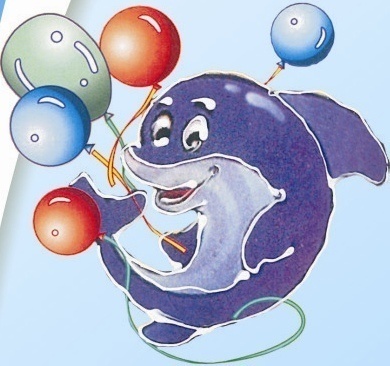   ДОШКОЛЬНОЕ ОБРАЗОВАТЕЛЬНОЕ УЧРЕЖДЕНИЕ ГОРОДА  КАЛИНИНГРАДАЦЕНТР РАЗВИТИЯ РЕБЕНКА-ДЕТСКИЙ САД № 14Завтрак Каша молочная ячневая  с маслом/180грЗавтрак Кофейный напиток с молоком/180грЗавтрак Хлеб пшеничный с маслом/30гр2-й завтракЯблоко/90грОбед Свекольник с мясом и сметаной/200грОбед Котлета мясная с маслом/80грОбед Капуста тушеная с маслом/130грСалат из солёных огурцов/60грОбед Хлеб  ржаной/50грОбед Компот из изюма/180грПолдникСнежок/179грПолдникВафли/20грУжин Тефтели рыбные с маслом/80грУжин Картофельное пюре с маслом/130грУжин Хлеб пшеничный/25грУжин Кисель/180гр